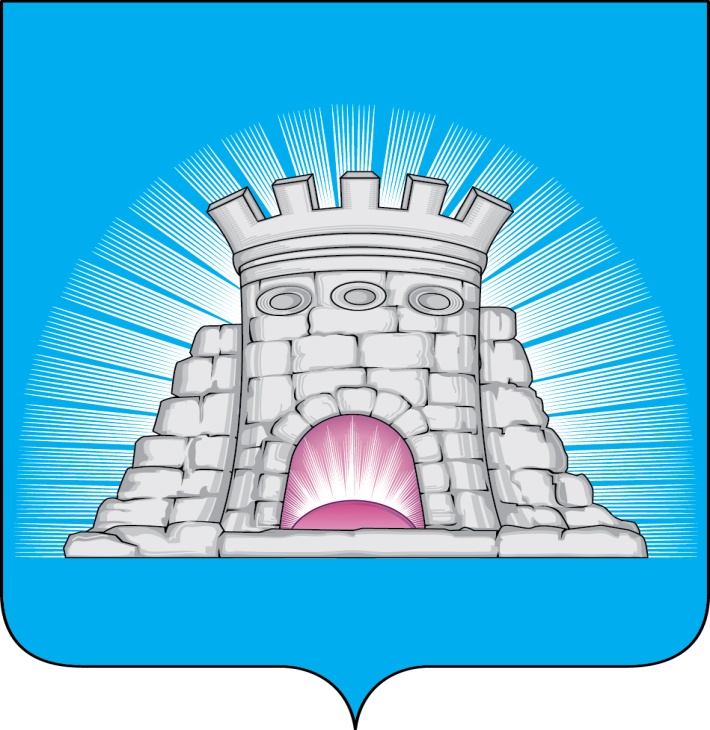 П О С Т А Н О В Л Е Н И Е   07.07.2022  №  1181/7г. Зарайск Об утверждении Доклада, содержащего результаты обобщения правоприменительной практики при осуществлении муниципального контроля на автомобильном транспорте, городском наземном электрическом транспорте и в дорожном хозяйстве на территории городского округа Зарайск Московской области за 2021 годВ соответствии с частью 4 статьи 47 Федерального закона от 31.07.2020                  № 248-ФЗ «О государственном контроле (надзоре) и муниципальном контроле в Российской Федерации», приказом и.о. Министра транспорта и дорожной инфраструктуры Московской области от 05.03.2022 №П-19 «Об утверждении докладов, содержащих результаты обобщения правоприменительной практики при осуществлении регионального государственного контроля (надзора) в сфере перевозок пассажиров и багажа легковым такси на территории Московской области, регионального государственного контроля (надзора) на автомобильном транспорте, городском наземном электрическом транспорте и в дорожном хозяйстве на территории Московской области за 2021 год», Положением о муниципальном контроле на автомобильном транспорте, городском наземном электрическом транспорте и в дорожном хозяйстве на территории городского округа Зарайск Московской области, утвержденным решением Совета депутатов городского округа Зарайск Московской области от 15.10.2021 №76/5,П О С Т А Н О В Л Я Ю:1. Утвердить Доклад, содержащий результаты обобщения правоприменительной практики при осуществлении муниципального контроля на автомобильном транспорте, городском наземном электрическом транспорте и в дорожном хозяйстве на территории городского округа Зарайск Московской области за 2021 год (прилагается).												0090732. Службе по взаимодействию со СМИ администрации городского округа Зарайск Московской области обеспечить размещение настоящего постановление на официальном сайте администрации городского округа Зарайск Московской области по адресу: https://www.zarrayon.ru/ в сети Интернет.Глава городского округа Зарайск В.А. ПетрущенкоВерноГлавный специалист отдела кадровой работы и муниципальной службы                      И.Б. Парамонова07.07.2022Разослано: в дело, Шолохову А.В., юр. отделу, отделу кап. стр. ДХ и Т, СВ со СМИ, прокуратуре.М.А. Илькина8 496 66 2-54-3									УТВЕРЖДЁН 									постановлением главы 									городского округа Зарайск 									Московской области 									от 07.07.2022 № 1181/7ДОКЛАД,содержащий результаты обобщения правоприменительной практики
при осуществлении муниципального контроля на автомобильном транспорте, городском наземном электрическом транспорте и в дорожном хозяйстве на территории городского округа Зарайск Московской области за 2021 годI. Основы правоприменительной практикиДоклад, содержащий результаты обобщения правоприменительной практики, 
при осуществлении муниципального контроля на автомобильном транспорте, городском наземном электрическом транспорте и в дорожном хозяйстве на территории городского округа Зарайск Московской области за 2021 год подготовлен администрацией городского округа Зарайск Московской области (далее – Администрация)  на основании статьи 47 Федерального закона от 31.07.2020   № 248-ФЗ «О государственном контроле (надзоре) и муниципальном контроле в Российской Федерации» (далее – Федеральный закон № 248-ФЗ), Положения о муниципальном контроле на автомобильном транспорте, городском наземном электрическом транспорте и в дорожном хозяйстве на территории городского округа Зарайск Московской области, утвержденным решением Совета депутатов городского округа Зарайск Московской области от 15.10.2021 № 76/5 (далее – Решение № 76/5).Целями проведения обобщения и анализа правоприменительной практики городского округа Зарайск Московской области при осуществлении муниципального контроля на автомобильном транспорте, городском наземном электрическом транспорте и в дорожном хозяйстве на территории городского округа Зарайск Московской области являются:- снижение количества нарушений обязательных требований и повышение уровня защищенности охраняемых законом ценностей за счет обеспечения информированности заинтересованных лиц о практике применения обязательных требований;- обеспечение единства практики применения Администрацией законов
и иных нормативных правовых актов Российской Федерации, содержащих обязательные требования для контролируемых лиц (далее – обязательные требования);- обеспечение доступности сведений о правоприменительной практике путем их опубликования на официальном сайте Администрации в информационно-телекоммуникационной сети Интернет (https://www.zarrayon.ru/);- совершенствование нормативных правовых актов для устранения устаревших, дублирующих и избыточных обязательных требований.До 14.10.2021 Администрацией осуществлялся муниципальный контроль за обеспечением сохранности автомобильных дорог местного значения в границах городского округа Зарайск Московской области, в соответствии с Порядком осуществления муниципального контроля за обеспечением сохранности автомобильных дорог местного значения на территории городского округа Зарайск Московской области, утвержденного решением Совета депутатов городского округа Зарайск Московской области от 03.10.2018 № 25/10.Федеральным законом от 11.06.2021 № 170-ФЗ «О внесении изменений в отдельные законодательные акты Российской Федерации в связи 
с принятием Федерального закона «О государственном контроле (надзоре) 
и муниципальном контроле в Российской Федерации» установлен новый вид муниципального контроля на автомобильном транспорте, городском наземном электрическом транспорте и в дорожном хозяйстве.С 15.10.2021 Решением №76/5 утверждено Положение о муниципальном контроле на автомобильном транспорте, городском наземном электрическом транспорте и в дорожном хозяйстве на территории городского округа Зарайск Московской области.Предметом муниципального контроля является соблюдение обязательных требований:1) в области автомобильных дорог и дорожной деятельности, установленных в отношении автомобильных дорог местного значения:а) к эксплуатации объектов дорожного сервиса, размещенных в полосах отвода и (или) придорожных полосах автомобильных дорог общего пользования;б) к осуществлению работ по капитальному ремонту, ремонту и содержанию автомобильных дорог общего пользования и искусственных дорожных сооружений на них (включая требования к дорожно-строительным материалам и изделиям) в части обеспечения сохранности автомобильных дорог;2) установленных в отношении перевозок по муниципальным маршрутам регулярных перевозок, не относящихся к предмету федерального государственного контроля (надзора) на автомобильном транспорте, городском наземном электрическом транспорте и в дорожном хозяйстве в области организации регулярных перевозок.При осуществлении муниципального контроля Администрация руководствуется Перечнем нормативных правовых актов Российской Федерации и нормативных правовых актов Московской области (их отдельных положений), содержащих обязательные требования, оценка соблюдения которых осуществляется в рамках муниципального контроля на автомобильном транспорте, городском наземном электрическом транспорте и в дорожном хозяйстве на территории городского округа Зарайск Московской области, привлечения к административной ответственности, утвержденным постановлением главы городского округа Зарайск Московской области от 31.01.2022 № 113/1, который размещен на официальном сайте Администрации в информационно-телекоммуникационной сети Интернет (https://www.zarrayon.ru/).II. Статистические данные о проведенных плановых и внеплановых контрольных (надзорных) мероприятиях, анализ результатов проведения таких мероприятийЕжегодный план проведения плановых контрольных (надзорных) мероприятий формируется в соответствии с требованиями Федерального закона 
№ 248-ФЗ.Разработка ежегодного плана проведения плановых контрольных (надзорных) мероприятий осуществляется в соответствии с постановлением Правительства Российской Федерации от 31.12.2020 № 2428 «О порядке формирования плана проведения плановых контрольных (надзорных) мероприятий на очередной календарный год, его согласования с органами прокуратуры, включения в него 
и исключения из него контрольных (надзорных) мероприятий в течение года».Администрацией план проведения плановых контрольных (надзорных) мероприятий на 2022 год не утверждался.В 2021 году в рамках осуществления муниципального контроля за обеспечением сохранности автомобильных дорог местного значения в границах городского округа Зарайск Московской области Администрацией проверки не проводились.III. Информация о характере и статистике проведенных 
контрольных (надзорных) мероприятий без взаимодействия 
с контролируемыми лицамиАдминистрацией мероприятия по надзору без взаимодействия с пользователями автомобильных дорог (в области использования автомобильных дорог); должностными лицами, юридическими лицами и физическими лицами (в области использования полос отвода и (или) придорожных полос автомобильных дорог) (далее – лица, в отношении которых осуществляется муниципальный контроль) не проводились.IV. Статистика и анализ причиненного в результате нарушения обязательных требований ущерба охраняемым законом ценностямВ 2021 году в адрес Администрации официальная информация о случаях, повлекших причинение контролируемыми лицами вреда жизни и здоровью граждан или об угрозе причинения вреда жизни и здоровью граждан, окружающей среде, 
а также возникновения чрезвычайных ситуаций природного и техногенного характера не поступала.V. Анализ практики составления протоколов об административных правонарушениях, практики рассмотрения дел об административных правонарушениях, в том числе в случае отказа в привлечении контролируемых лиц, 
их должностных лиц к административной ответственностиВ 2021 году должностными лицами Администрации протоколы 
об административных правонарушениях в связи с нарушениями обязательных требований контролируемыми лицами не составлялись. Случаи отказа 
в привлечении контролируемых лиц, их должностных лиц к предусмотренной законодательством административной ответственности отсутствовали.VI. Анализ практики обжалования решений, действий (бездействия) 
контрольно-надзорного органа и (или) его должностных лиц в досудебном (внесудебном) и судебном порядкеРешения, действия (бездействие) должностных лиц Администрации 
при осуществлении муниципального контроля (надзора) в досудебном и судебном порядке не обжаловались.Меры прокурорского реагирования при осуществлении муниципального контроля (надзора) не применялись.Администрацией не запрашивались у органов прокуратуры, иных государственных органов разъяснения по вопросам, связанным с осуществлением контрольной деятельности.VII. Статистика и анализ исполнения предписаний, выданных 
контролируемым лицам по результатам проведения контрольных (надзорных) мероприятийВ 2021 году предписания об устранении выявленных нарушений контролируемым лицам Администрацией не выдавались вследствие отсутствия оснований для их выдачи.VIII. Статистика и анализ случаев объявления и исполнимости предостережений 
о недопустимости нарушения обязательных требованийВ 2021 году предостережения о недопустимости нарушения обязательных требований контролируемым лицам не объявлялись вследствие отсутствия оснований для их объявления.IX. Информация о проведенных профилактических мероприятиях и результатах 
их проведенияВ 2021 году в рамках осуществления муниципального контроля Администрацией проведены следующие профилактические мероприятия:1. Осуществлялось информирование контролируемых лиц по вопросам соблюдения обязательных требований, в том числе посредством проведения разъяснительной работы в средствах массовой информации;2. На официальном сайте Администрации в информационно-телекоммуникационной сети Интернет (https://www.zarrayon.ru/) размещены нормативные правовые и распорядительные акты, регулирующие деятельность контролируемых лиц на автомобильном транспорте, городском наземном электрическом транспорте и в дорожном хозяйстве на территории городского округа Зарайск Московской области, а также перечень соответствующих нормативных правовых актов, соблюдение которых проверяется при проведении Администрацией мероприятий по муниципальному контролю, в том числе:Постановление главы городского округа Зарайск Московской области от 01.02.2022 №128/2 «Об утверждении Руководства по соблюдению обязательных требований с разъяснением критериев правомерного поведения, положений нормативных правовых актов, устанавливающих обязательные требования, а также необходимых для реализации таких нормативных правовых актов организационных, технических мероприятий в сфере автомобильного транспорта, городского наземного электрического транспорта и в дорожном хозяйстве на территории городского округа Зарайск Московской области»;3. В ходе рабочих посещений должностными лицами Администрации проводились встречи с жителями и общественностью муниципального образования, на которых осуществлялось обсуждение проблемных вопросов по ремонту и содержанию автомобильных дорог;4. Проведен анализ нормативных правовых актов, внесены соответствующие предложения, актуализированы действующие и утверждены новые нормативные правовые акты, регулирующие контрольно-надзорную деятельность Администрации и деятельность контролируемых лиц.